SPORTLESSEN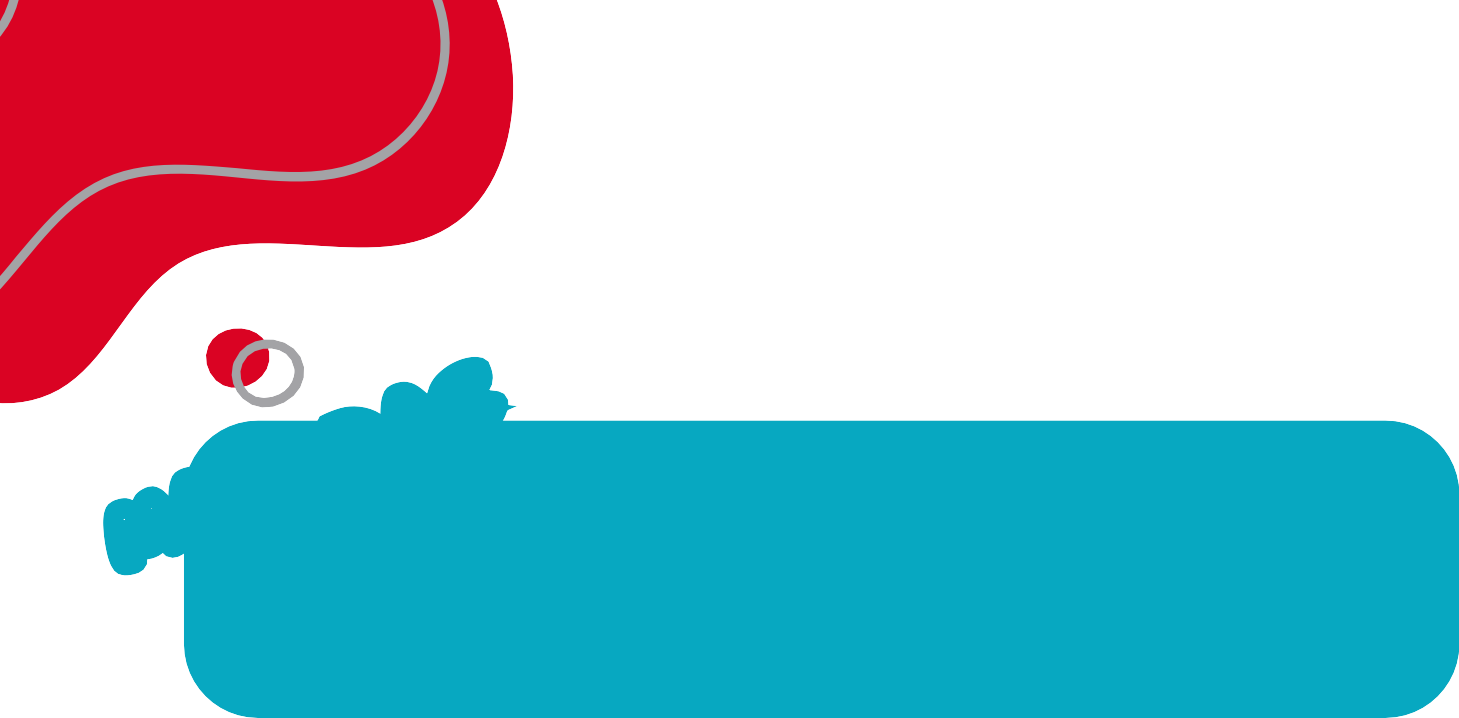 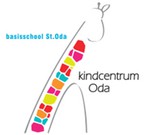 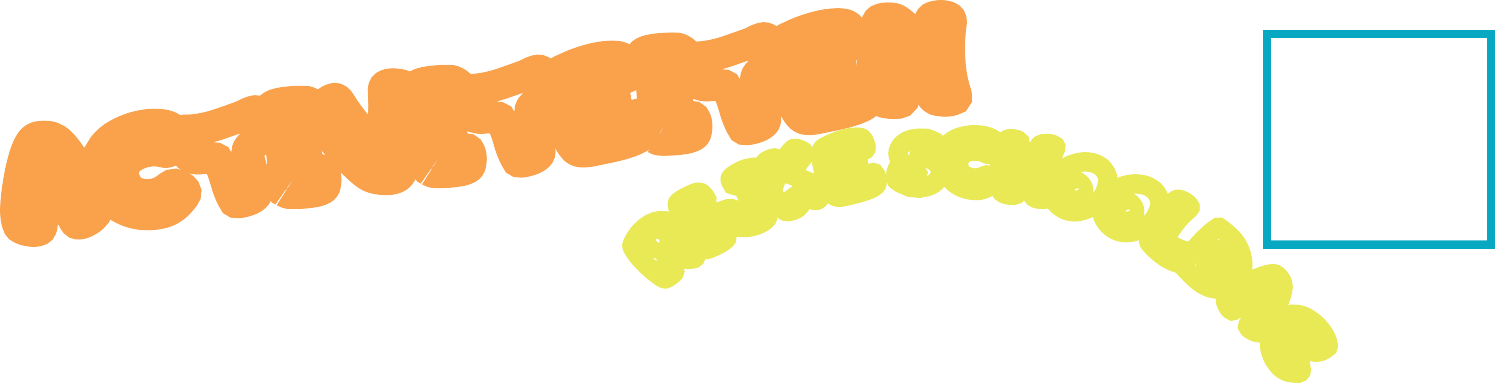 GROEP: 1,2,3,4, TAALKLAS A	15:00 UUR - 16:OO UURHUISWERKBEGELEIDINGGROEP: 6,7,8, TAALKLAS C	15:00 UUR - 16:30 UURKOOKLESSENGROEP: 5,6, TAALKLAS B	15:00 UUR - 16:30 UUROPROEP INSCHRIJVING KOMT NOGWIEKENTSCHOOLGROEP: 7,8, TAALKLAS C	12:30 UUR -15:30 UUR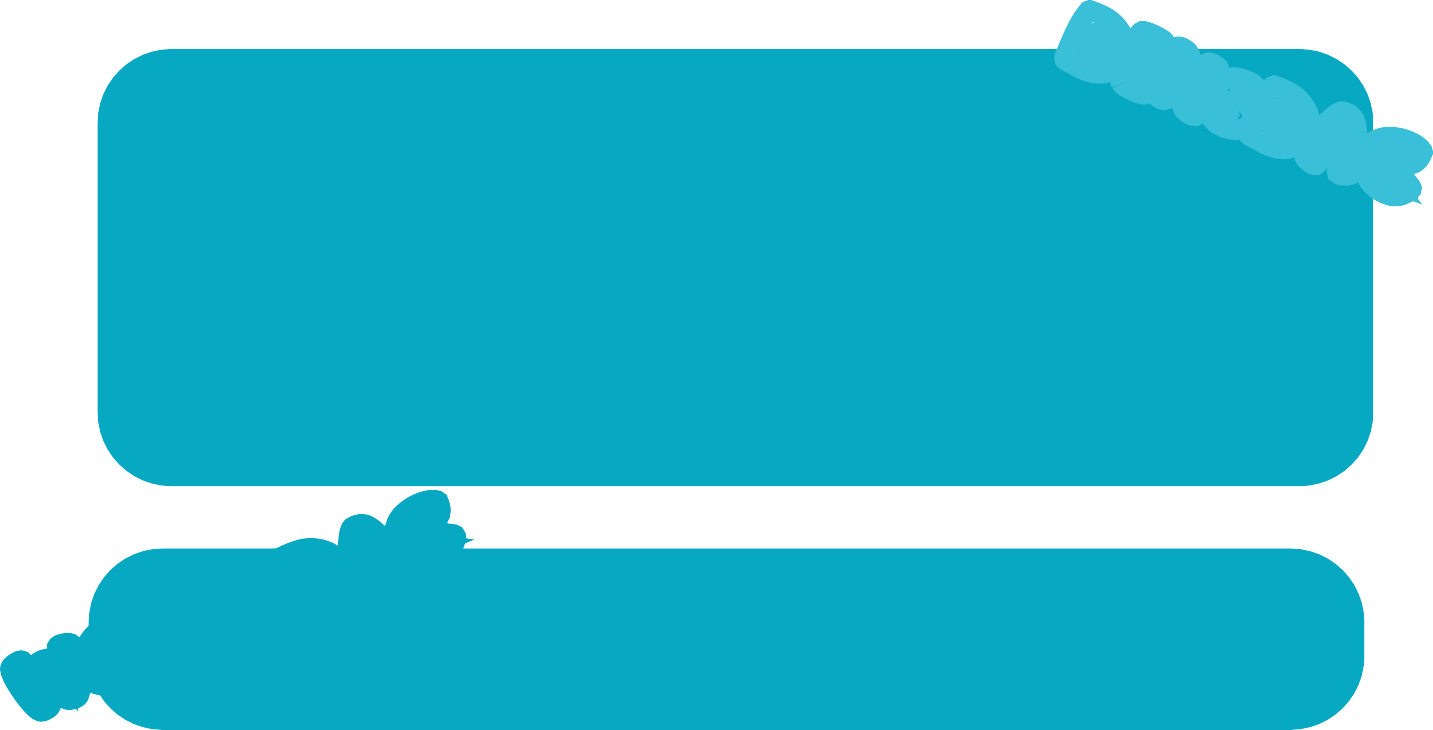 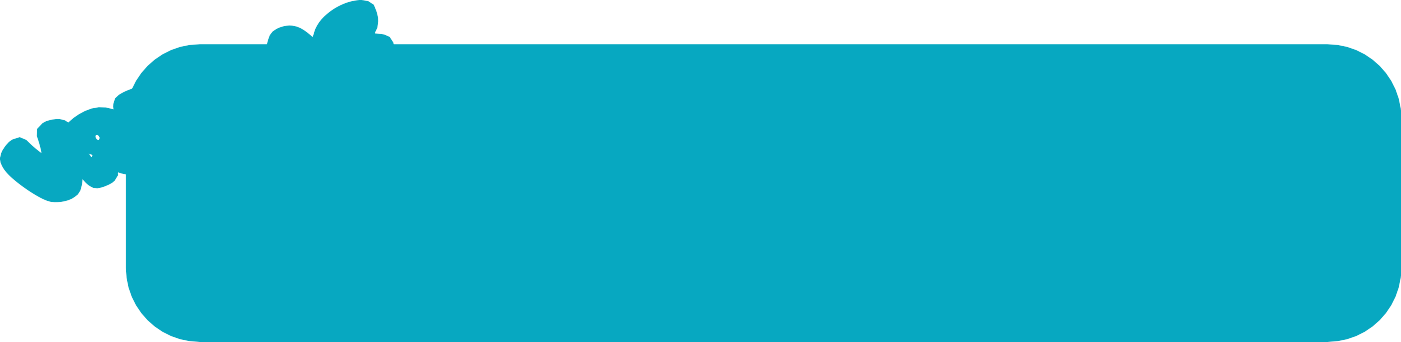 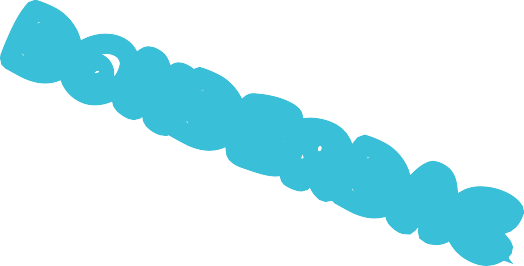 HUISWERKBEGELEIDINGGROEP: 6,7,8, TAALKLAS C	15:00 UUR - 16:30 UURMUZIEKLESSEN MVBGROEP: 1,2,3,4, TAALKLAS A	15:00 UUR - 16:00 UURTAAL- LEESPLEZIERGROEP: 1,2	12:00 UUR - 13:OO UURDANSLESGROEP: 3,4 ,TAALKLAS A	12:00 UUR - 13:OO UUR